Муниципальное бюджетное общеобразовательное учреждениеОвстугская ордена «Знак Почета» средняя общеобразовательная школа имени Ф.И. Тютчева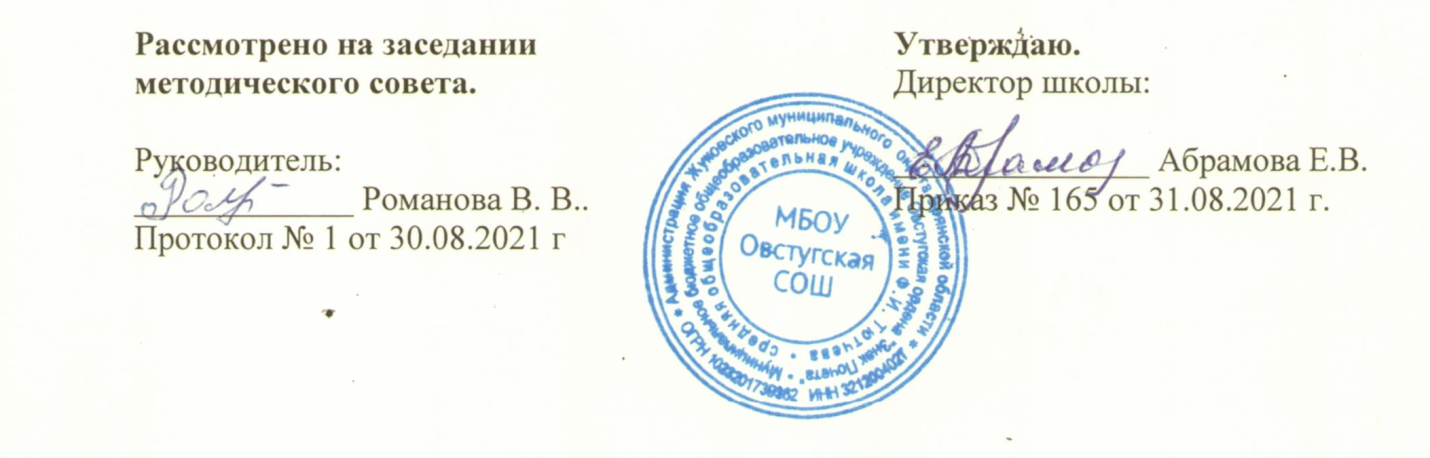 Рабочая программапо учебному предмету« АНГЛИЙСКИЙ язык»для обучающихся 7 классаПрограмма разработанаРадченко Валентина Васильевнаучителем английского языкаОвстуг, 2021г.ПОЯСНИТЕЛЬНАЯ ЗАПИСКАРабочая программа учебного предмета «Английский язык» для обучающихся 7 класса (далее Программа) разработана с учетом следующих нормативно-правовых документов:Закон Российской Федерации «Об образовании в Российской Федерации» от 29 декабря 2012 года №273-ФЗ (с изменениями и дополнениями);ФГОС ООО (утв. Приказом Минобрнауки №1897 от 17.12.2010 года «Об утверждении федерального государственного образовательного стандарта общего образования» (с изменениями и дополнениями);Приказ Минобрнауки от 30.08.2013 года № 1015 «Об утверждении Порядка организации и осуществления образовательной деятельности по основным общеобразовательным программам – образовательным программам начального общего, основного общего и среднего общего образования»;Приказ Министерства просвещения РФ от 28.12.2018 № 345 «О федеральном перечне учебников, рекомендуемых к использованию при реализации имеющих государственную аккредитацию образовательных программ начального общего, основного общего, среднего общего образования»; приказа  Министерства просвещения РФ от 18.05.2020 г. № 249 «О внесении изменений в федеральный перечень учебников, рекомендованных к использованию при реализации имеющих государственную аккредитацию образовательных программ начального общего, основного общего, среднего общего образования, утвержденный приказом Министерства просвещения Российской Федерации от 28.12.2018 г. № 345»; Письмо Минобрнауки России от 01.04.2005 № 03-417 «О перечне учебного и компьютерного оборудования для оснащения образовательных учреждений»;ООП ООО (ФГОС) (принята решением педсовета протокол №1 от 27 августа2020 г.,  утверждена приказом по МБОУ Овстугской СОШ № 167 от 1.09.2020 г.);Учебный план МБОУ Овстугской СОШ на 2021 – 2022 учебный год;Календарный учебный график МБОУ Овстугской СОШ на 2021 –2022 учебный год;Положение о рабочей программе учебных предметов, курсов, в том числе внеурочной деятельности МБОУ Овстугской СОШ, утв. Приказом по МБОУ Овстугской СОШ № 62/1 от 01.06.2016 г.Программа разработана на основе авторской программы по английскому языку для 2-11 классов: Афанасьева О.В., Михеева  И.В., Языкова Н.В. Английский язык. Программы общеобразовательных учреждений. 2-11 классы: пособие для учителейобщеобразовательных учрежденийи школ с углубленным изучением английского языка. Москва, Просвещение, 2011.На изучение учебного предмета«Английский язык» в 7 классе отводится 3 часа в неделю (105 часов за учебный год).Программа соответствует учебнику: Афанасьева  О.В. 7 класс: учебник для общеобразовательных организаций и школ с углубленным изучением английского языка / О.В. Афанасьева, И.В. Михеева–Москва, «Просвещение», 2017.Срок реализации рабочей программы – 1 учебный год.Изучение учебного предмета «Английский язык» в 7 классе направлено на достижение следующих целей:• Развитие иноязычной коммуникативной компетенции(речевой, языковой, социокультурной, компенсаторной, учебно-познавательной):— речевая компетенция — совершенствование коммуникативных умений в четырёх основных видах речевой деятельности (говорении, аудировании, чтении, письме);— языковая компетенция — систематизация ранее изученного материала; овладение новыми языковыми средствами в соответствии с отобранными темами и сферами общения; освоение знаний о языковых явлениях изучаемого языка, разных способах выражения мысли в родном и изучаемом языке;— социокультурная компетенция — приобщение учащихся к культуре, традициям и реалиям стран/страны изучаемого иностранного языка в рамках тем, сфер и ситуаций общения, отвечающих опыту, интересам, психологическим особенностям учащихся основной школы в V–VII и VIII–IX классах;формирование умений представлять свою страну, её культуру в условиях иноязычного межкультурного общения;— компенсаторная компетенция — развитие умений выходить из положения в условиях дефицита языковых средств при получении и передаче иноязычной информации;— учебно-познавательная компетенция— дальнейшее развитие общих и специальных учебных умений, ознакомление с доступными учащимся способами и приёмами самостоятельного изучения языков и культур, в том числе с использованием новых информационных технологий.• Развитие и воспитание у школьников понимания важности иностранного языка в современном мире и потребности пользоваться им как средством общения, познания, самореализации и социальной адаптации; воспитание качеств гражданина, патриота; развитие национального самосознания, стремления к взаимопониманию между людьми разных сообществ, толерантного отношения к проявлениям другой культуры.• Формирование уважения к личности, ценностям семьи, оптимизма и выраженной личностной позиции в восприятии мира, в развитии национального самосознания на основе знакомства с жизнью своих сверстников в других странах, с образцами литературы разных жанров, доступными для подростков с учётом достигнутого ими уровня иноязычной подготовки.• Создание основы для формирования интереса к совершенствованию достигнутого уровня владения изучаемым иностранным языком, к изучению второго/третьего иностранного языка, к использованию иностранного языка как средства, позволяющего расширять свои знания в других предметных областях.• Создание основы для выбора иностранного языка как профильного предмета на ступени среднего полного образования, а в дальнейшем и в качестве сферы профессиональной деятельности.Промежуточная аттестация обучающихся 7класса по английскому языку осуществляется на основании Положения   о формах, периодичности и порядке текущего контроля успеваемости, промежуточной и итоговой аттестации обучающихся МБОУ Овстугская СОШ  (принято на педсовете протокол № 3 от 29.12.2020 г., утверждено приказом №8 от 11.01.2021г.) Формами промежуточной аттестации и текущего контроля являются: проектная работа, контрольная работа, контрольная работа с элементами тестирования, тестовая работа, самостоятельная работа, работа у доски, письменные ответы на вопросы теста; сообщение, устный опрос.Планируемые результаты изучения учебного предметаИзучение предмета «Английский язык» в 7классе дает возможность обучающимся достичь следующих результатов:личностные:у учащихся будут сформированы:1) ответственное отношение к учению;2) готовность и способность обучающихся к саморазвитию и самообразованию на основе мотивации к обучению и познанию;3) умение ясно, точно, грамотно излагать свои мысли в устной и письменной речи, понимать смысл поставленной задачи, выстраивать аргументацию, приводить примеры и контрпримеры;4) начальные навыки адаптации в динамично изменяющемся мире;5) экологическая культура: ценностное отношение к природному миру, готовность следовать нормам природоохранного, здоровьесберегающего поведения;6) формирование способности к эмоциональному восприятию языковых  объектов, лингвистических задач, их решений, рассуждений;7) умение контролировать процесс и результат учебной деятельности;у учащихся могут быть сформированы:1) первоначальные представления о филологической науке как сфере человеческой деятельности, об этапах её развития, о её значимости для развития цивилизации;            2) коммуникативная компетентность в общении и сотрудничестве со сверстниками в образовательной, учебно-исследовательской, творческой и других видах деятельности;3) критичность мышления, умение распознавать логически некорректные высказывания, отличать гипотезу от факта;4) креативность мышления, инициативы, находчивости, активности при решении филологических задач;метапредметные:регулятивные учащиеся научатся:1) формулировать и удерживать учебную задачу;2) выбирать действия в соответствии с поставленной задачей и условиями её реализации;3) планировать  пути достижения целей, осознанно выбирать наиболее эффективные способы решения учебных и познавательных задач;4)предвидеть уровень усвоения знаний, его временных характеристик;
            5) составлять план и последовательность действий;6) осуществлять контроль по образцу и вносить необходимые коррективы;7) адекватно оценивать правильность или ошибочность выполнения учебной задачи, её объективную трудность и собственные возможности её решения;8) сличать способ действия и его результат с заданным эталоном с целью обнаружения отклонений и отличий от эталона;учащиеся получат возможность научиться:1) определять последовательность промежуточных целей и соответствующих им действий с учётом  конечного результата;2) предвидеть возможности получения конкретного результата при решении задач;3) осуществлять констатирующий и прогнозирующий контроль по результату и по способу действия;4) выделять и формулировать то, что усвоено и, что нужно усвоить, определять качество и уровень усвоения;5) концентрировать волю для преодоления интеллектуальных затруднений и физических препятствий;познавательныеучащиеся научатся:1) самостоятельно выделять и формулировать познавательную цель;2) использовать общие приёмы решения задач;3) применять правила и пользоваться инструкциями и освоенными закономерностями;4) осуществлять смысловое чтение;5) создавать, применять и преобразовывать знаково-символические средства, модели и схемы для решения задач;6) самостоятельно ставить цели, выбирать и создавать алгоритмы для решения учебных лингвистических проблем;7) понимать сущность алгоритмических предписаний и уметь действовать в соответствии с предложенным алгоритмом;8) понимать и использовать математические средства наглядности (рисунки,  схемы и др.) для иллюстрации, интерпретации, аргументации;9) находить в различных источниках информацию, необходимую для решения математических проблем, и представлять её в понятной форме; принимать решение в условиях неполной и избыточной, точной и вероятностной информации;учащиеся получат возможность научиться:            1) устанавливать причинно-следственные связи; строить логические рассуждения, умозаключения (индуктивные, дедуктивные и по аналогии) и выводы;2) формировать учебную и общепользовательскую компетентности в области использования информационно-коммуникационных технологий (ИКТ-компетентности);3) видеть математическую задачу в других дисциплинах, в окружающей жизни;4) выдвигать гипотезы при решении учебных задач и понимать необходимость их проверки;5) планировать и осуществлять деятельность, направленную на решение задач исследовательского характера;6) выбирать наиболее рациональные и эффективные способы решения задач;7) интерпретировать информации (структурировать, переводить сплошной текст в таблицу, презентовать полученную информацию, в том числе с помощью ИКТ);8) оценивать информацию(критическая оценка, оценка достоверности);9) устанавливать причинно-следственные связи, выстраивать рассуждения, обобщения;коммуникативныеучащиеся научатся:             1) организовывать учебное сотрудничество и совместную деятельность с учителем и сверстниками: определять цели, распределять функции и роли участников;              2) взаимодействовать и находить общие способы работы; работать в группе: находить общее решение и разрешать конфликты на основе согласования позиций и учёта интересов; слушать партнёра; формулировать, аргументировать и отстаивать своё мнение;3) прогнозировать возникновение конфликтов при наличии разных точек зрения; 4) разрешать конфликты на основе учёта интересов и позиций всех участников; 5) координировать и принимать различные позиции во взаимодействии; 6) аргументировать свою позицию и координировать её с позициями партнёров в сотрудничестве при выработке общего решения в совместной деятельности.предметные:Коммуникативные уменияГоворение. Диалогическая речьУчащийся 7 класса научится:- передавать содержание, основную мысль прочитанного текста; - делать сообщения по прочитанному (услышанному) тексту; Объем высказывания 8 – 10 предложений, оформленных в грамматическом и  смысловом отношении. Учащийся получит возможность научиться:- выражать свое отношение к прочитанному (услышанному) тексту;Диалогическая речь:Учащийся научится:- вести диалоги этикетного характера – до 3х реплик со стороны каждого  учащегося; - диалог  - расспрос -  до 3х реплик со стороны каждого учащегося; - диалог побуждения к действию – до 2х реплик со стороны каждого учащегося;- диалог – обмен мнениями – до 2х реплик со стороны каждого учащегося.Аудирование:Учащийся научится: - понимать основное содержание кратких аутентичных прагматически текстов; - выделять нужную информацию; - понимать содержание текстов, относящихся к разным коммуникативным типам речи; -  выделить главные факты.Учащийся получит возможность научиться:выделять основную тему в воспринимаемом на слух тексте;использовать контекстуальную или языковую догадку при восприятии на слух текстов, содержащих незнакомые слова.Время звучания текста для аудирования – до 2-х минут.Чтение:  Учащийся научится:  - понимать основное содержание текста; - понимать полностью содержание текста; - находить нужную информацию.  Письмо:Учащийся научится: -  делать различные записи (сокращать текст, убирать лишнее, сокращать придаточные предложения); - составлять план текста; - заполнять простейшие бланки;- написать письмо: приглашение в гости, принятие приглашения);- выполнять лексико – грамматические упражнения. Требования к уровню сформированности социокультурных умений:по окончании 7-го класса учащиеся получит возможность научиться:выделять основную тему в воспринимаемом на слух тексте;использовать контекстуальную или языковую догадку при восприятии на слух текстов, содержащих незнакомые слова.- уметь составить вопросы для викторин по мотивам британских сказок,  легенд;- уметь выразительно пересказать небольшую сказку (англоязычную и русскую); - уметь выразительно проигрывать фольклорные детские песни.Языковое развитие учащихся 7 классаФонетикаУчащийся научится:Правила чтения английских букв и буквенных сочетаний. Слова – исключения из правил чтения. Правила фонетической транскрипции. Долгие и краткие гласные. Артикуляция английских согласных, ударение.Основные элементы интонационного оформления английской речи.ОрфографияУчащийся научится: - узнавать и находить общие элементы в написании слов; - уметь написать новые слова по звуковым моделям и транскрипциям; - уметь писать тематические слова по памяти; - уметь писать со слуха диктанты, построенные на знакомом лексико–   грамматическом материале.Лексическая сторона речиУчащийся научится:1. определять деривационные модели: — модель N + -ful для образования им.н прилагательных (handful, glassful, mouthful, cupfuletc.); — модель N + -hood для образования им.н существительных (boyhood, childhood, neighbourhood); — модель N + -ous для образования им.н прилагательных (poisonous, wonderous, mysterious); — модель Adj + -ly для образования им.н прилагательных (kindly); — модель N + -ly для образования им.н прилагательных(shapely). Модели образования новых слов способом словосложения: — модель N + Adj для образования сложных прилагательных — наименований цвета (emerald green, mouse grey, coalblack, blood red); — модель N + -in-law для образования сложных существительных, обозначающих термины родства (mother-in-law,father -in-law, son-in-lawetc.); — модель Num + -year-old для образования сложных прилагательных, обозначающих возраст (3-year-old, 4-year-old, 5-year-old). 3. Полисемантические слова fortune — 1) судьба, удача 2) богатство, состояние; interpret — 1) интерпретировать 2) переводить; pop (in) — 1) всунуть 2) внезапно появиться; house —1) дом 2) палата; realise — 1) представлять себе, понимать 2) осуществлять; wind — 1) виться, извиваться 2) наматывать 3) заводить (часы). answer — reply tell — say — speak high — tall gold — golden vocabulary ~ dictionary 4. Синонимы, подчёркивающие дифференцирующую функцию: Murmur - mumbleshout — scream — cryinterpreter - translator5. Лексические единицы, различающиеся в двух вариантах английского языка (trainers(BrE) — sneakers (AmE),athletics (BrE) — track-and-field (AmE). 6. Антонимы: likes -broad between — among repair — mend smooth — roughheavy — light up-to-date — old-fashioned friend — enemy tiny — bulky sharp — blunt Учащийся научится:7. различать фразовые глаголы: — to get on, to get off, to get along, to get out, to get up, to get away, to get over, to get down to (work, business); — to turn around, to turn out, to turn over, to turn up, to turn into, to turn inside out, to turn upside down, to turn on, to turn off, to turn down; — to rush at, to rush in/into, to rush off/out, to rush to; — to run away/off, to run down, to run in, to run out, to run over; – to set about (doing sth), to set sb to sth, to set sb to do sth, to set off/out; — to do away with, to do out, to do up, to do with. 8. Омонимы (sun— son, fair (hair) ~ fair (enough), bar/s —bar (of chocolate) etc.). 9. Лексика, управляемаяпредлогами (to interpret to sb, to interpret into some language; disappointed in/with sb, disappointed at/about sth; to struggle for sth, to knock on/at sth, close to sth; to wave to/at sb, to lend over sth, to wait for sb, impression on sb, search for sth). 10. Лексика, представляющая определённые трудности при использовании в речи: tobe + Adj versus to get + Adj (to be cold — to get cold; to be windy — to get windy; атакже to go to sleep — to fall asleep; to introduce oneself — to introduce sb to sth; content — contents; to go in for sports — to do a lot/(a bit) of sport; either — any). 11. Устойчивые сочетания, фразеологические единицы, включая пословицы и поговорки: "make" phrases to make a note; to make a mistake; to make dinner; to make money; to make a decision; to make noise; to make progress; to make a fire; to make a law — устойчивыесочетания"do" phrases to do exercises; to do well; to do housework;  to do a favour; to do one's best; to do a room; to do with sth; to do one's hair etc. to put the cat among the pigeons; to pull sb's leg; to push one's luck once; in a blue moon — фразеологическиеединицыto let the cat out of the bag like cat and dog; to pull to pieces a white elephant — пословицыипоговоркиWhile the cat is away, the mice will play. Has the cat got your tongue? A friend to all is a friend to none. Love is blind. One swallow doesn't make a spring. He has no friend who has many friends. 12. Устойчивыесравнительныеобороты, образованныепомодели as + Adj + as + N (as poor as a church mouse, as cold as a cucumber, as old as the hills, as brave as a lion, as fresh as a daisy etc.). 13. Лексике, необходимой для построения логичного текста: — единицы для указания на начало и конец текста, возврат к высказанному положению, упорядочивание последовательности изложения и т.д. (first, firstofall; next, then, afterthat, afterwards, lateron, previously, meanwhile, inthemeantime, eventually, finallyetc.); — единицы, соединяющиеразличныечаститекста — connectors (so, as, anyhow, however, nevertheless, because, although, on the contrary, actually, that's why etc.). Грамматическая сторона речи I. Морфология 1. Имя существительное Учащийся научится:— особенностям орфографии множественного числа существительных, оканчивающихся на гласную о (radios, zeros/zeroes, heroes); — нерегулярные случаи образования множественного числа (ох — oxen, deer— deer, swine — swineetc.); — особенности употребления субстантивов (fruit/fruits, a также fish /fishes); — собирательные имена существительные (block, pack, swarm, herd, school, pride, audience, committee, team, crew, army, police, bunch, bundle); — переход неисчисляемых имён существительных в разряд исчисляемых с изменениемзначениясубстантивов (glass — a glass, paper — a paper, water — a mineral water, chocolate — chocolatesetc.); — обобщение первоначальных знаний об определённом, неопределённом и нулевом артиклях; различные формы артиклей— неопределённого (a an) и определённого (the [дэ], the— использование неопределенного артикля с именами существительными вфункции подлежащего, именной части составного именного сказуемого, дополнения (A stranger wants to see you. He is a doctor in a hospital. I would like an apple, please.); — использование определённого артикля для обозначения класса лиц или предметов, а также уникальных, единственных в своём роде предметов (Thetigeris a fierceanimal.Theuniversehasnolimits.); — употреблениеартиклейсназваниемтрапез (meals) (to be at lunch, after/before dinner, to have (cook, serve) breakfast. Lunch is ready. I'd prefer a hot supper.); — употреблениеартиклейсименамисуществительными school, church, work, bed(Jimissmall.He doesn't go to school. The school was new and modern.); — устойчивыесочетанияснеопределённымартиклем (in a hurry, in a whisper, in a low/loud voice, for a while, to have a swim/a talk/a smoke, to be at a loss, to tell a lie, to go for a walk, to have a good time); — неопределённыйартикльсименамисуществительнымивфункцииописательногоопределения (IthappenedinasmalltowninEngland.We met on a wonderful spring morning.); — употреблениеопределённогоартиклядляобозначенияединичности, гдеа = one (Thereisatablehere. Giveme a book.); — употребление неопределённого артикля в значении «любой», «всякий», каждый», «какой-то» (Asquirrelhasatail.Agirlcameintotheroom.); — употребление неопределённого артикля для классификации объектов и для их наименования (Itisabowl.Iamagirl.); — употреблениеартиклейснаименованиямивремёнгода (a frosty winter, early winter, in the winter etc.); — употреблениеартиклейсименамисуществительными, обозначающимичастисуток (on a cold morning, in the evening, at night, next day, yesterday afternoon. It was broad day.). Имя прилагательное Учащийся научится:—определять качественные и относительные имена прилагательные; особенности их функционирования в современном английском языке; — использование имён прилагательных в сравнительных структурах: as ... as (as good as gold), not so ... as (not so bad as you thought), not as ... as (not as'lucky as you), Ad] + -er than (happier than before), more + Adj than (more pleased than ever); — нерегулярныеспособыобразованиясравнительнойипревосходнойстепенейсравнения; прилагательные old, far, late какединицы, имеющиедваспособаобразованиястепенейсравнения (old — older/elder — oldest/eldest, far — farther/further —farthest/furthest, late — later/latter — latest/last); — прилагательное near как имеющее две формы превосходной степени (near — nearernearest /next). 3. Местоимение — различия в семантике и употреблении неопределённых местоимений any — either (Therearetwentypupilsinthegroup.Youcaninterviewany.I have got two dictionaries. You can use either.). 4. Глагол— сопоставлениеврем.нгруппы Simple: Present, Past, Future; — сопоставлениеврем.нгруппы Progressive: Present, Past, Future; — временные формы FuturePerfect (утвердительные, отрицательные и вопросительные предложения разного типа); — временные формы PresentPerfectProgressive (утвердительные, отрицательные и вопросительные предложения разного типа); — сопоставлениеврем.н Present Perfect и Present Perfect Progressive; — временные формы PastPerfectProgressive (утвердительные, отрицательные и вопросительные предложения разного типа); — временные формы FuturePerfectProgressive (утвердительные и отрицательные предложения, вопросы разного типа); — способы выражения будущности в английском языке: а) Future Simple (I'll come back, I promise.) б) оборот to be going to (We are going to meet in the evening.) в) Present Progressive (I'm having a party on Sunday.) г) Future Progressive (She'll be Lying on the beach this time next week.) д) Future Perfect (He will have taken his exams by Monday.) е) Present Simple (The night train arrives at 2 a.m.); — сопоставлениеглагольныхформв Present Simple Passive, Past Simple Passive, Future Simple Passive; — модальныеглаголывсочетанииспассивныминфинитивом (must be explained, ought to be visited); — сопоставлениеглагольныхформ Present Progressive Passive, Past Progressive Passive, Present Perfect Passive, Past Perfect Passive; — глаголыспредлогамивпассивномзалоге (to be laughed at, to be spoken of, to be looked for); — глаголы в пассивном залоге в предложениях с двумя возможными дополнениями: Тоmwasgivenanapple. AnapplewasgiventoTom.); — сослагательное наклонение глагола Subjunctive I в следующих структурах: If I were you, I would + Inf (If I were you, I would help them.) If I went there, I would + Inf (If I went there, I would enjoy it.) If it were ... ! (If it were spring now!)I wish it were ... (I wish it were warmer now.) I wish I had ... (I wish I had more friends.) П. Синтаксис 1. Сложноподчинённые предложения с придаточными нереального условия в настоящем или будущем времени. 2. Придаточные времени и условия в сопоставлении с придаточнымидополнительными (WeshalldiscussitwhenAlicecomes.Idon'tknowwhenAlicewillcome.). 3. Придаточныеусловияс unless (You can't come in unless you buy a ticket.). Содержание учебного предметаАНГЛИЙСКИЙ ЯЗЫК,  7 классУчащимся предлагаются следующие учебные ситуации:Моя Родина — Россия (Russia, MyHomeland). 8часовПолитическая система РФ; Президент РФ; Совет Федерации и Государственная дума; география страны и её климат; население: нации и народности РФ; города России; Москва; Красная площадь — сердце России; увлечения россиян; обычаи и традиции; религия в РФ; великие люди России; знаменательные исторические даты; Россия глазами иностранцев; праздники в РФ.Английский язык – язык международного общения.(English— aLanguageoftheWorld)/ 14часовСуществующие варианты английского языка; распространение английского языка в мире на протяжении истории его развития; богатство английского лексикона; пути пополнения словарного состава языка, заимствования; английский язык как предмет изучения; почему важно уметь общаться на английском языке.Я и мой мир (Me and My World). 12 часовСемья и родственники; периоды жизни человека; друзья; любимые занятия.Мирвовсёммногообразии (It Takes Many Kinds to Make the World). 10часовВнешность человека и черты его характера; мнения, привычки, вкусы; толерантность по отношению к привычкам, вкусам и особенностям других людей; правила хорошего тона; мы все разные, мы все похожи.Рождественские праздники (Christmas). 4 часаРождество в западных странах; Рождество в России;рождественские подарки; Санта-Клаус и Дед Мороз; рождественские каникулы; новогодние и рождественские традиции.Радостьчтения (The Pleasure of Reading).13 часовКниги и их авторы; различные виды книг; выбор литературы для чтения; библиотеки и их роль в культурной жизни страны и образовании; ведущие библиотеки мира; история создания книги; знаменитые писатели; отношение к книге в современном мире.Искусство(PopularArts). 17 часовРазличные виды искусства; музыка, музыкальныеинструменты; театр и кино; некоторые факты из истории театра и кино; театры и кинотеатры; как устроен театр; актёрская профессия; виды пьес и кинофильмов.Спортвнашейжизни (Sport in Our Life).15 часовЗначение спорта в жизни человека; зимние и летние виды спорта; спортивные игры; Олимпийские игры; история олимпийского движения; популярные виды спорта; известные спортсмены; физкультура в школе.Познаваямир (Exploring the World).12 часовПовторение изученных учебных ситуаций (II—VII классы).ТЕМАТИЧЕСКОЕ ПЛАНИРОВАНИЕАНГЛИЙСКИЙ ЯЗЫК, 7 классЛист регистрации изменений к рабочей программепо английскому языку для обучающихся 7 класса 2021-2022 уч.г.учителя Радченко В.В.№урокаТема   урокаКол-во часов1Раздел 1.«Моя Родина – Россия»- 8ч.Географическое положение России12 Политическое устройство России13Известные люди России.14Москва – столица России. Обучение поисковому чтению.15Москва – столица России. Монологическое высказывание.16.Практика в диалогической речи.17.Традиции и праздники в России18.Презентация проектов по теме «Моя Родина – Россия»19Раздел 2. «Английский язык – язык международного общения» 14ч.Английский язык – язык международного общения.110Времена группы Simple.111Времена группы Progressive.112Времена группыProgressive.113Сложное дополнение. Фразовые глаголы.114Англоговорящий мир. Работа с текстом. 115Множественное число существительных.116Артикли. Грамматический практикум.117Введение новой лексики.118Совершенствование лексического материала.119Как выучить английский язык. Работа с текстом.120Как выучить английский язык. Монологическое высказывание.121Идиомы. Презентация проекта «Англицизмы в русском языке»122Контрольная работа №1 «Английский язык – язык международного общения»123Раздел 3.«Я и мой мир» - 12 ч.Я и мой мир. Развитие навыков устной речи. 124Времена группы Perfect.125Времена группыPerfect.126Британия – страна традиций. Работа с текстом.127Британия – страна традиций. Монологическое высказывание.128\1Будущее совершенное время.129\2Определенный артикль.130\3Фразовый глагол toturn.131\4Введение новой лексики.132\5Работа с текстом «История Дэнни».133\6Защита проектов « Мое хобби».134\7Контрольная работа №2 «Я и мой мир».1Раздел 4.«Мир во всём многообразии» - 10 ч.35\8Прилагательные. 136\9Степени сравнения прилагательных.137\10Настоящее совершенное продолженное время.138\11Биография и творчество А.А. Милна.139\12Прошедшее совершенное продолженное время.140\13Степени сравнения прилагательных.141\14Введение новой лексики.142\15Работа над текстом «Винни Пух».143\16Презентация проектов по теме «Мир во всём многообразии»144\17Контрольная работа № 3 «Мир во всём многообразии»145\18Раздел 5. Рождество -4 ч.Рождество. Работа с текстом.146\19Рождество. Работа с текстом.147\ 20Рождественские песни.148\21Защита проектов «Рождество в Британии»1Раздел 6.Радость чтения -13 ч.49\1Книги, которые мы читаем.150\2Повествование. Работа с текстами.151\3Неопределенный артикль.152\4Способы выражения будущих событий.153\5Работа над текстом «Печатное слово»154\6Собирательные существительные.155\7Будущее совершенное продолженное время.156\8Введение лексики. Фразовый глагол torun.157\9Отработка лексического материала.158\10Работа с текстом «Читательница книг»159\11Обобщение по теме «Радость чтения»160\12Защита проектов по теме «Моя любимая книга»161\13Контрольная работа №4 «Радость чтения»1Раздел 7.Искусство -17 ч.62\14Искусство. Практика в устной речи.163\15Страдательный залог.164\16Работа с текстом «Театр и кино: как все начиналось».165\17Страдательный залог. Настоящее и прошедшее продолженное время.166\18Страдательный залог. Настоящее и прошедшее совершенное время.167\19Особенности употребления страдательного залога.168\20Употребление артикля с названиями времен года.169\21Введение лексики.170\22Отработка лексического материала.171\23Работа с текстом «История весельчака».172\24Работа с текстом «История весельчака».173\25Театр или кино. Монологическое высказывание.174\26Известные актеры. Работа с текстом.175\27Музыка в нашей жизни. Работа с текстом.176\28Контрольная работа №5 по теме «Искусство»177\29Драматизация пьесы «Красная шапочка»178\30Обобщение по теме «Искусство»1Раздел 8.Спорт -15 ч.79\1.Спорт в моей жизни. Монологическое высказывание.180\2Спорт. Условные предложения.181\3Определенный артикль.182\4История олимпийских игр. Работа с текстом.183\5Сослагательное наклонение.184\6Сослагательное наклонение.185\7Фразовый глагол todo. Введение лексики.186\8Отработка лексического материала.187\9Аудирование«Любимые спортивные игры».188\10Работа с тексом «Соревнования по стрельбе».189\11Спорт в Британии. Монологическое высказывание.190\12Известные атлеты. Работа с текстом.191\13Как теннис пришел в США. Работа с текстом.192\14Контрольная работа №6 по теме «Спорт»193\15Защита проектов «Спорт в нашей школе»1Раздел 9.Познавая мир. Итоговое повторение-12 ч.94\16Познавая мир. Искусство и литература.195\ 17Познавая мир. Спорт.196\18Познавая мир. Моя страна.197\19Сопоставление временных форм глагола.198\20Употребление артиклей.199\ 21Фразовые глаголы.1100\22Работа с текстом «Питер Пен».1101\23Работа с текстом «Питер Пен».1102\24Итоговая контрольная работа.1103\25Итоговое повторение. Артикли.1104\26Итоговое повторение. Фразовые глаголы.1105\27Итоговое повторение. Сослагательное наклонение.1№п/пДата измененияСуть измененияПричинаизменения Корректирующие действия